Experiential Learning Activity (ELA) 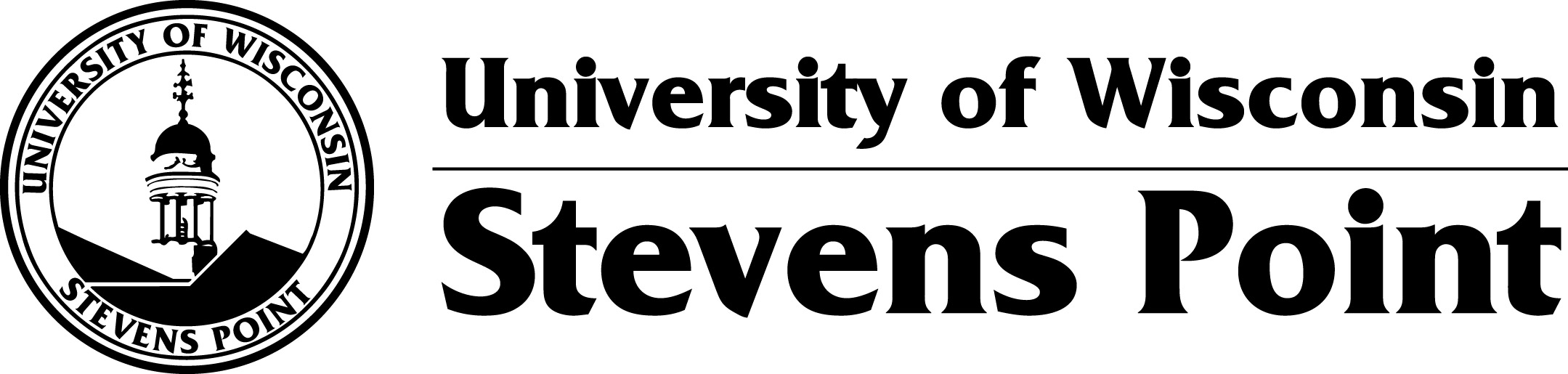 Planning FormStudents: You must submit your completed ELA Plan Form to your ELA Mentor BEFORE you begin your ELA.Student InformationName  							ID#  					Major(s)/Minor(s)  										ELA Mentor InformationName  						     Department/Unit  					     Completed the ELA Mentor Training:       Yes          NoExperiential Learning Activity Information (check one and fill out corresponding information)Independent Study, Undergraduate Research, and Creative PerformanceType of activity: 										Supervisor, if not ELA mentor  								Community Service Project Type of activity: 										Supervisor, if not ELA mentor  								Student Leadership Experience Type of activity: 										Supervisor, if not ELA mentor  								Professional Development through Paid or Unpaid Work Experiences or Internships Type of activity: 										Supervisor, if not ELA mentor  								ELA Planning Describe your Experiential Learning Activity.Describe your position and responsibilities.How many hours do you expect to spend on this activity? (note: minimum 16 hours total required)Describe the orientation and supervision you will receive for this activity. What do you expect to learn from the proposed activity?How does this activity either relate to the subject matter of a course, to your major or minor, or to the 4th program outcome of the GEP: “Students will apply their knowledge and skills, working in interdisciplinary ways to solve problems”? How will this activity help you develop or enhance your sense of personal responsibility as a member of the larger community you are working with?Reflection Information (check at least one)□	written reflection (1 page minimum)□	one-on-one interview (15 minutes minimum)□	small group discussion (30 minutes minimum)□	oral presentation (15 minutes minimum)□	media presentation (15 minutes minimum) □	journal (5 pages minimum)□	other ELA mentor-approved reflection (describe below)Student/Mentor Meeting and Activity Completion InformationScheduled meeting date(s) and time(s):  Reflection due date:  										Approval Signatures:	The following signatures of agreement and approval must be secured BEFORE the student begins the Experiential Learning Activity.I have reviewed this student’s proposed Experiential Learning Activity and approve it as meeting the UWSP General Education Program Experiential Learning requirement.I agree to work in collaboration with the student, to monitor the student for the duration of the ELA, and to assess the chosen reflection activity from section V.  I agree to provide notification of successful completion of the ELA to the UWSP Records and Registration office.Faculty/Staff ELA Mentor  		Date 		__Print Name __	__________	Phone _________________________I agree to complete this activity by the date agreed in section VI and to work in collaboration with my ELA Mentor. If not, I may reapply for the ELA at the discretion of the ELA Mentor.Student Signature 		Date 		___Print Name 		           Student ID #  ______________